Тема 1. Культурно-историческая концепция развития личности .Культурно_историческая концепция Л.С. Выготского обычно не воспринимается как теория личности. Нередко отмечается, что Л.С. Выготский интересовался главным образом проблемами сознания, мышления, высших психических функций, а не психологией личности как таковой. Думается, что это  ошибочное представление, свидетельствующее как о недопонимании работ Л.С. Выготского, так и о неверной постановке самой проблемы личности.Л.С. Выготский не оставил нам специальной монографии по психологии личности, но можно утверждать, что все его научное наследие есть психология личности. Поэтому вполне понятны затруднения, которые испытывают составители хрестоматий по психологии личности при выборе таких текстов Л.С. Выготского, которые должны были бы дать представление о его взглядах на эту проблему.Есть отдельные очень точные и ценные суждения Л.С. Выготского по проблеме личности, но они разбросаны по разным местам и, будучи вырванными из контекста, нередко теряют свою глубину и эвристическую силу. Тем не менее рискнем начать нашанализ с цитирования известного утверждения Л.С. Выготского, которым он резюмирует первую главу «Истории развития высших психических функций»:«Детская психология не знала, как мы видели, проблемы высших психологических функций, или, что то же, проблемы культурного развития ребенка.Поэтому для нее до сих пор остается закрытой центральная и высшая проблема всей психологии – проблема личности и ее развития. В лице лучших своих представителей детская психология приходит к выводу, что «описание внутреннего образа жизни человека, как целого, относится к искусству поэта или историка». В сущности, это означает testimonium pauperitatis, свидетельство о несостоятельности детской психологии, признание принципиальной невозможности исследования проблемы личности в пределах тех методологических границ, внутри которых возникла и сложилась детская психология. Только решительный выход за методологические пределы традиционной детской психологии может привести нас к исследованию развития того самого высшего психического синтеза, который с полным основаниемдолжен быть назван личностью ребенка. История культурного развития ребенка приводит нас к истории развития личности».В этом отрывке в концентрированном виде даны суть и стратегия исследований, претендующих на статус научной психологии личности. Здесь черным по белому прописана существенная связь понятия личности и категории развития, подчеркнуто, чторазвитие нужно понимать как историю культурного развития ребенка, а это, в свою очередь, невозможно без обращения к учению о высших психических функциях, которое является ядром всей культурно-исторической концепции. Фактически в приведенном отрывке Л.С. Выготский без ложной скромности констатирует тот факт, что только культурно_исторический подход вооружает исследователя методом, позволяющим подойти к научному изучению человека как личности.Конечно, могут возникнуть недоумения и протесты, вызванные тем, что это слишком сильное утверждение. Нас могут спросить, а как же тогда относиться к известным и признанным теориям личности и подходам, существенно отличным от культурно_исторической концепции, например к психоанализу или, скажем, к гуманистической психологии.Разве это не научные подходы или предметом изучения у них является не личность человека?Да, именно так обстоит дело со всеми ныне существующими теориями личности, если взглянуть на них в свете идей культурно_исторической психологии. Вся старая психология, как ее называл Л.С. Выготский, кстати сказать прекрасно живущая и процветающая и в наши дни, в принципе, не способна на научное изучение личности. Одни психологические теории и подходы имеют право претендовать на научность, поскольку они, как, например психоанализ, имеют свой объяснительный принцип и пользуются номотетическим методом. Однако личность как предмет остается за рамками этих подходов, так как они целиком и полностью относятся к науке классического типа в том ее виде, как она когда_то впервые сложилась в  стествознании. Метод же классической науки, в принципе, не позволяет изучать движение развития, с которым существенным образом сопряжено понятие личности. Другие психологические теории, к которым можно причислить и гуманистическую психологию, вполне могут похвастать тем, что имеют дело с изучением человека как личности. Однако теории этого типа не являются научными. Это феноменологическая, описательная или понимающая психология, пользующаяся идиографическим методом. Это подход, принципиально не различающий явление и сущность. Л.С. Выготский видел в установках описательной психологии «свидетельство о несостоятельности» этой психологии как науки и брал при этом в союзники К. Маркса, методу которого он сознательно учился и следовал. «На деле же внутренняя сущность вещей и внешние формы их проявления не совпадают. «…Если бы формы проявления и сущность вещей непосредственно совпадали, то всякая наука была бы излишняя…». Научное исследование потому и выступает необходимым средством познания действительности, что форма проявления и сущность вещей непосредственно не совпадают. Психология в настоящее время переходит от чисто описательного, эмпирического и феноменологического изучения явлений к раскрытию их внутренней сущности».К сожалению, психология личности и по сегодняшний день все еще переходит и никак не может перейти от «феноменологического изучения явлений к раскрытию их внутренней сущности». У этого грустного факта есть свои причины и объяснения. Все дело в том, что изучение развития как способа существования личности с необходимостью предполагает «решительный выход за методологические пределы традиционной детской психологии», о котором писал Л.С. Выготский и возможность которого он продемонстрировал в своих работах. Беда только в том, что методологическая планка в работах Л.С. Выготского была поднята на такую высоту, которая оказалась не по силам многим его ученикам и последователям. Поэтому впоследствии в психологических исследованиях, относящихся к школе Л.С. Выготского, произошел вполне понятный и объяснимый откат назад, в привычное русло традиционной психологии. Ведь работы Л.С. Выготского – это не просто еще одна психологическая теория, наряду со многими другими подходами, существовавшими в то время. На самом деле это был прорыв в науку нового типа, который случился в области психологического знания. Первыми об этом стали открыто говорить В.С. Библер и Д.Б. Эльконин.В опубликованной в 1975 г. монографии «Мышление как творчество» В.С. Библер указал на существенно разные логики, на применении которых строят себя классическая и неклассическая науки. Традиционная наука подчиняется традиционной формальной логике, тогда как новая, неклассического типа наука вынуждена обращаться к еще не созданной, но существующей как возможность логике внутренне обусловленного движения. Именно об этой возможности писал Б. Спиноза, когда наряду с логикой обоснования через иное выделял как качественно более высокий тип логики обоснования через выявление и указание причины самого себя. Его идея «causa sui» – это идея внутренне обусловленного движения. Л.С. Выготский очень хорошо знал трудыБ. Спинозы и любил этого философа. Во всяком случае в принадлежавшем Л.С. Выготскому томике «Этики» все поля были исписаны его карандашными заметками, а портрет этого философа, как вспоминает Г.Л. Выгодская, висел у него дома над рабочим столом. Последняя же монографическая работа Л.С. Выготского, посвященная  проблеме эмоций, прямо и непосредственно связана с трудами Б. Спинозы. Поэтому можно предположить, что он был знаком и с идеей «causa sui», хорошо понимал ее значение. Об этом свидетельствует тот факт, что Л.С. Выготский неоднократно подчеркивал: развитие всегда есть саморазвитие. Казалось бы, легко сказать: «Развитие есть саморазвитие». Однако за этими словами очень многое стоит, и исследователи, конечно, должны это учитывать. Далеко не все психологи понимали и сейчас понимают, что соблюдение данного положения требует от исследователя выхода в иное измерение мышления, перехода от формальной логики, где царит закон исключенного третьего и принцип обоснования через иное, например, в виде всеобщего каузального детерминизма, к логике самодвижения, где вполне допустимы противоречия и где кончается царство причинно_следственной необходимости, а понятийный аппарат позволяет приблизиться к тому, чтобы понять, как возможно свободное действие человека.В.В. Давыдов был одним из тех психологов, кто хорошо понимал исключительное значение принципа саморазвития. Философски грамотное определение категории развития заставляет отказаться от житейского употребления этого слова в психологии. Далеко не всё обладает статусом развития, не всё способно к этой высшей форме движения. В.В. Давыдов указывал: «Достоинством «развития» в диалектичесском понимании обладают лишь такие объекты, которые являются целостными системами («тотальностями»), существующими по своим и только им принадлежащим законам (закон – это всеобщий способ связи особенных явлений внутри данной системы)». Это утверждение В.В. Давыдова как нельзя лучше разъясняет, почему между психологиейличности и понятием развития существует связь взаимообусловливающего характера. Можно сказать, что развитие есть способ личностного бытия человека. Перестав развиваться, человек прекращается как личность. Вместе с тем только личность есть та тотальность, если воспользоваться этим термином Г.В.Ф. Гегеля, которая способна к развитию как к саморазвитию. Но вот с этим заключением В.В. Давыдов, наверное, был бы не согласен. Он писал: «Отдельный человек не является такой системой, которая имеет «входы» и «выходы» в самой себе. Он лишь элемент той подлинно целостной системы, которая суть «общество». Именно последнему – и только ему – присуще развитие как саморазвертывание имманентных противоречий. Индивиду же, взятомусамому по себе, такое развитие не свойственно». В.В. Давыдов искренне и по праву считал себя представителем школы Л.С. Выготского. Вышеприведенная цитата из статьи В.В. Давыдова, посвященной анализу соотношения понятий «формирование» и «развитие», свидетельствует о вполне определенной теоретической позиции, являющейся результатом глубоко отрефлексированного и последовательного логико_философского размышления. Но это не позиция Л.С. Выготского. Это позиция Г.В.Ф. Гегеля, а Л.С. Выготский не был гегельянцем, он разделял позицию бывшего младогегельянца К. Маркса, который в этом вопросе радикально разошелся сосвоим учителем и примкнул к взглядам Л. Фейербаха, утверждавшего, что не «общество» и не «культура», а именно конкретный индивид есть альфа и омега всего сущего. Из учеников Л.С. Выготского с наибольшей полнотой смог взять метод своего учителя, наверное, Д.Б. Эльконин. Статью по периодизации психического развития он начинает ссылкой на положение К. Маркса о том, что давно пора перестать противопоставлять абстрактно понятое общество и индивида, поскольку индивид есть непосредственно общественное существо. Казалось бы, известное и вроде бы вполне понятное положение. Но это только на первый взгляд оно кажется простым и понятным.На самом деле это кульминационный момент всей философии К. Маркса. Это тот пункт, который отличает Марксову философию и от гегелевского идеализма, и от фейербаховского натурализма. Этот же пункт отличает психологию Л.С. Выготского отвсей «старой» психологии и до, и после его работ. Только осмыслив и приняв это положение, можно избежать тупиков идеализма и натурализма, биологизаторства и социологизаторства, а также их банального и безрадостного компромисса в виде теории конвергенции двух факторов. Именно это философское положение позволяет взять в качестве предмета исследования индивида как целостность, как «тотальность», чего требует и принцип развития, и вся психология личности, но при этом не впадать в грех натурализма. Понять индивида как «непосредственно общественное существо» значит увидеть в конкретном ребенке то, что равноценно всему роду человеческому, как, например, это сумел сделать Ф.М. Достоевский. Именно об этом с законным пафосом говорил на лекциях Д.Б. Эльконин, когда предостерегал от ошибочного объединения союзом «и» понятий «ребенок» и «общество». Он напоминал, что этот союз имеет не только соединительную, но и разделительную функцию. Использование этого союза подталкивает нас к невольному и не всегда осознаваемому допущению в наших теоретических предпосылках взять отдельно и изолированно «ребенка», отдельно и изолированно «общество» (а вот это и есть «абстрактно понятое общество»), а затемобъединить их союзом «и». И это будет прямой путь в тупики натуралистических решений и хорошо известных псевдопроблем типа «биологического и социального» в психике человека, ущербных психологических понятий вроде понятия «социализация»и вымученных теорий адаптационно_гомеостатического свойства. Правильным, по словам Д.Б. Эльконина, будет выражение «ребенок в обществе», причем «обществом» будет реальный взрослый, близкий ребенку, его мама. Такой подход к соотношению понятий «индивид» и «общество» есть необходимая логико_философская платформа, на которой может строиться психология, стремящаяся осуществить принцип целостности, – непременное условие для психологии личности, являющейся психологией развития. Если на самом деле развести по разным углам развитие и личность, то специалист, изучающий в своем углу процессы развития, будет изучать чтоугодно, но никак не развитие, а психолог личности будет заниматься чем_то таким, что не имеет ничего общего с личностью. Кстати сказать, это сплошь и рядом происходит в психологии. Л.С. Выготский оставил нам прямые указания о тождественности (в определенном смысле, конечно) понятий личности и развития: «Между личностью ребенка и ее культурным развитием мы ставим знак равенства». На той же странице он отмечает: «Личность развивается как целое». Принцип целостности личности в работахЛ.С. Выготского утверждается прежде всего идеей единства аффекта и интеллекта. Правильнее, как это выяснилось в результате дискуссии Л.С. Выготского с К. Левином, говорить о динамическом единстве аффекта и интеллекта, поскольку значение и связь этих основных составляющих психики не остаются неизменными на протяжении возрастного развития ребенка. Принцип целостности в конкретных исследованиях, по мысли Л.С. Выготского, требует выделения такой единицы (в отличие от разложения целого до элементов), которая, будучи максимально простой, сохраняет в себе все существенные характеристики целого. В свете требований целостного подхода к изучению личности Л.С. Выготский положительно оценивает естественный эксперимент, предложенный А.Ф. Лазурским. В собственных же экспериментальных исследованиях он реализует метод, получивший название экспериментально_генетического. Сущность этого метода, как ее видел Д.Б. Эльконин, заключается в моделировании процессов развития в экспериментальных условиях. Следует заметить, что простой и ясный   принцип целостности для психологии личности оказался камнем преткновения. В уже упоминавшейся статье по периодизации психического развития Д.Б. Эльконин сетует на тот факт, что «еще в тридцатые годы Л.С. Выготский указывал на необходимость рассмотрения развития аффекта и интеллекта в динамическом единстве. Но до сих пор развитие познавательных сил ребенка и развитие аффективно_потребностной сферы рассматриваются как процессы, имеющие свои независимые, взаимно не пересекающиеся линии». Результатом такого раскола психологии на когнитивную, интеллектуалистическую и глубинно_личностную стало то, что «развитие личности без достаточных оснований сводится при этом к развитию аффективно_потребностной или мотивационно_потребностной сферы». В своей статье по проблеме периодизации Д.Б. Эльконин делает попытку преодолеть раскол психологии и осуществить  провозглашенный его учителем принцип единства аффекта и интеллекта за счет введения диалектической взаимосвязи ориентации ребенка на мир людей и на мир вещей, причем с попеременным доминированием на разных этапах онтогенеза то социальной направленности, то преимущественной ориентации ребенка на предметныймир. Итак, мир людей и мир вещей, взятые вместе, – вот то, что исчерпывает всю полноту и целостность сознания и личности ребенка. Это очень сильная гипотеза, но хотелось бы обратить внимание на фундаментальную трудность и опасность, связанную с тем, что союз «и» является не только соединительным, о чем в этой же статье писал сам Д.Б. Эльконин применительно к взаимосвязи понятий «ребенок» и «общество». Точно так же изначально взятые по отдельности социальный и предметный миры оказываются двумя субстанциями, не имеющими общих атрибутов, а значит, как писал Б. Спиноза, и не существующими друг для друга. В предложенной Д.Б. Элькониным периодизации эта трудность проявилась, например, в том, что принципиально непонятными остаются механизмы и движущие силы перехода от одной ведущей деятельности к другой. В силу каких причин ребенок от преимущественной ориентациина предметный мир переходит к заинтересованности человеческими отношениями и наоборот? Почему игра предшествует учебной деятельности и есть ли между ними связующий мостик, предусмотренный данной периодизацией? Как можно теоретическивывести игру из предшествующей ей предметно_манипулятивной деятельности?В периодизации Л.С. Выготского (а надо заметить, что любая периодизация в психологии является концентрированным выражением определенной теории психологического развития) основополагаю щее значение имеет, как известно, понятие центрального психологического новообразования, а не ведущей деятельности, хотя последнее понятие было введено в психологию тоже Л.С. Выготским, правда, он его употреблял только по отношению к детской игре в дошкольном возрасте. Есть основания полагать, что Л.С. Выготский вполне осознанно и намеренно не пошел по пути строительства в психологии чего_то похожего на деятельностный подход, так как отчетливо видел принципиальные ограничения и трудности, возникающие на этом пути.Одна из этих трудностей – идея целостности, а невозможность ее осуществления означает, что движение развития и личность как предмет исследования не по зубам деятельностному подходу. Опыт развития советской психологической науки, где на протяжении многих десятилетий доминирующее значение имели деятельностный подход вообще и теория деятельности А.Н. Леонтьева в частности, свидетельствует о том, что обращение к категории предметной деятельности как объяснительному принципу психологической теории привело после работ Л.С. Выготского к откату назад, к старой психологии, к возврату в привычное русло методологии классической науки.Понятие центрального психологического новообразования определяется Л.С. Выготским как то самое главное и существенное, что отличает определенные возрастные периоды, причем как стабильные, так и критические. Это то качественно новое в психике ребенка, что впервые появилось на данной ступени развития и что характеризует строение его сознания и личности в целом. Центральное новообразование определяющим образом влияет на весь ход психического развития, на все психические функции и процессы, получающие свое развитие именно потому, что они так или иначе связаны с этим новообразованием. Однако для уяснения этих связей и конкретных механизмов процесса развития особое значение в теории Л.С. Выготского имеет понятие социальной ситуации развития. Это понятие, так же как и предыдущее, определяется в его существенной связи с сознанием и личностью ребенка. Выготский Лев СеменовичАВТОР: ADMIN · ОПУБЛИКОВАНО 06.01.2012 · ОБНОВЛЕНО 06.01.2012Выготский Лев Семенович (1896-1934) Көрнекғі психолог ғалым Л.С.Выготский 1896 жылы 5 қарашада қазіргі Витебскі облысы Орша қаласында (бұрынғы Могилев губерниясы) туған.

Ата-анасы білімді, шетел тілдерін жақсы меңгерген адамдар болған. Отбасы мен әулетінің тағылымы мен өнегесіне жастайынан қаныққан Выготский өзінін қысқа өмірінде зеректігі мен ынталығына орай ғалым мен өнердің сан-саласынан әр тарапты терең білім алып, өз дәуірінің озық ғалымы және ардақты азаматы болып жетілді.Л.С.Выготскийдің мамандығы әдебиетші болса да психология ғылымына ерекше зер салып осы саладағы еңбектерін материалистік ілімінің методологиялық принциптері тұрғысынан іздестіреді. XIX ғасыр аяғы мен XX ғасыр басында қарқынды дамыған бүкіләлемдік психология ғылымының сан-салаларынан жарық көрген шетелдік ғалымдардың зерттеулерін сын көзімен қарап, оларға талдау жасап, XX ғасыр психологаясының дамуына орасан зор үлес қосты. Выготскийдің жан-жақты білімі мен жеке басының дарындылығы психология саласында материалистік көзқарастарна тіректелген жаңа теориялық тұжырымдар жасауға даңғыл жол ашты.Адамның жан дүниесінің сыр-сипатын терең зертт’еген Л.С.Выготский адам психикасының мәдени-тарихи дамуы және «бала психикасының жақын арадағы даму аймағы» дел аталатын тұжырымдарын айрықша атап көрсетуді қажет етеді. Мәдени-тарихи теория туралы Выготский іліміндегі жүйе, ең алдымен, адамның әлеуметтік өміріндегі тіршілік бейнесі қоғамның даму дәрежесіне, екіншіден, ондай даму деңгейі сол әлеуметтік өрістің заттарды ұстап-тұтыну деңгейіне тәуелді, үшіншіден, адамның жарық дүниеге келуінен өмірінің соңғы кезеңіне дейін ұрпақтан ұрпаққа мұра ретінде қалдыратын өмір тәжірибесіне, іс-әрекеті мен мінсз-құлық бейнесіне, бір сөзбен айтқанда, бүкіл жан дүниесінің өзгеріп өрістеуіне, қалыптасуына ықпал етіл отыратым тарихи фактор ретінде қарастырьшады. Сондай-ақ баланың дамуы мен өсіп жетілуі, кәмелетке толып, азаматтық қасиетке ие болуы, кісілік сипаттарының жетілуі де өрістеп отыратын тарихи жағдайларға, әлеуметтік ортаға байланысты.Л.С.Выготскийдің психология ғылымында. ерскше орын алатын теориясы — бала дамуының жақын арадағы аймағы деп аталады. Бұл теорияның түпкі мәні — баланы тәрбиелел оқыту, оған білім беріл, дүниетанымын қалыптастыру үнемі онын табиғи даму деңгейінен оздырып отыруды талап етеді. Мұндай талап біріншіден, баланың психикасын, оның жан дүниесінің дамуын, ақыл-ой деңгейін өрістетіп, оны жетілдіруде шама-шарқы жетерлік оқу-білім алуға, оны ездігінен ойлантып-толғантуға, әрбір зат пен құбылыстың мазмұн-мағынасын пайымдап білуіне жетектеп отырады. Бала оқу-тәрбие үстінде өз санасын неғұрлым күрделендіріп, заттар мен құбылыстар арасындағы себепті байланыстарды зерделсп танитын міндеттерге машықтанулары керек.Егср баланың табиғи дамуында оның психикасы күрделеніп, сана-сезімі жетілетін болса, ал оқу-тәрбие жұмыстары арқылы оның дүниетанымы мен білімінің шеңбері кеңейеді. Оның дамып жетілуі, сыртқы ортадан түйсініп, қабылдаған, көріп білгендерін ой елегінен өткізіп санасының өрістеуіне әсер етуін сыртқы факторлардың (экстериоризация) ішкі факторларга (интерноризация) айналуымен белгіленеді. Осы жайт Выготскийдің адамның мәдени-тармхи дамуы жайындағы теориясының мәнісінен туындайды.Яндекс.ДиректПубликация в SCOPUS - Бесплатно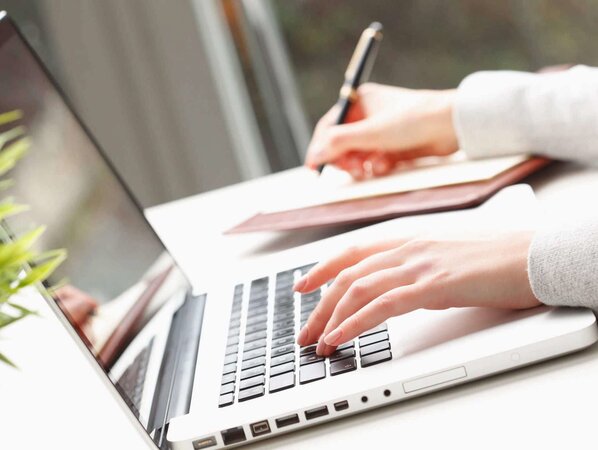 Л.С.Выготский теориясының енді бір ерекшелігі баланың айналасындары адамдармен қарым-қатынас жасауда тарихи тәжі-рибелерді, тыныс-тіршілік шындығын өзгелердің сөзінен, тәлім-тербие өнегесінен жанамалай үйренуі. Осылайша бала өзінін. дер-бестігін, жеке басының психикалық қасиеттерін өрістетеді, әлеу-меттік ортадан меңгерген білімі мен әр алуан мағлұматтары оның ішкі дүниесінің, психикасының дамуындағы ең жоғары қызмст, яғни, болмыстың бала санасындағы бейнелеуі деп аталады.Бала басынан кешірген әр қилы оқиғалар мен болмысты белгі, таңбалар ретінде танып-біліп, олардың мән-жайын түсінуі оның жан дүниесін байытады, яғни мұндай процесс баланың әрбір нәрсенің мазмұнын өз ойымен, ақылымен пайымдап білуін қалылтастырады. Дамудың осы жолы Выготскийдің айтуынша материалдық (заттық) дүние жоғары психикалық қызмет арқылы мәдени факторға (оның бейнесіне) айналады. Сондай-ақ жаттаудың сөздік-мағыналық еске айналуы, нәрселердің бейнесін көз алдына келтіріп елестету — сол зат жайындағы ойлау әрекетіне алып келеді, немесе бұлар творчестволық қиялға айналады, қарапайым қимыл-қозғалыстар ерікті қимыл-әрекеттерге ауысады. Жоғарыда айтқанымыздай іші процестердің бәрі сыртқы әсерлер нәтижесінде пайда болып, қайтадан ішкі процесстерге (интериоризгцияға) айналады. Психикалық құбылыстардың пайда болуы туралы осы пікір баланың мәдени дамуыңдағы кез келген қызметтің сыртқы көрінісінін сахнаға шығуы екі түрлі бағытта анық байқалады екен. Оның бірі — әлеуметтік сипатта болса,6екіншісі — психолоптялық сипатта көрініп отырады. Даму про-цесіндегі мұндай психикалық заңдылық алдымен адамдардың өз-ара қарым-қатынасы арқылы өріс алса, кейіннен оның нәтижелері адамның ішкі көңіл-күйінен жақсы байқалады. «Жоғары психикалық қызметтің даму тарихы» дейтін еңбегінде (1931) Выготскмй осы пікірін одан әрі жалғастыра түсіп, баланың жоғары психикалық қызметі әлеуметтік ортада ересектермен қарым-қатынас жасау арқылы туындан отырады осы жардайда ғана оның сана-сезімі өсіп жетіледі. Выготскийдің бұл тұжырымы баланың «жақын арадағы даму аймағы» жайындағы қағидасын негідеуге тірек болды.Выготскийдің психология саласындары зерттеулерінде «пси-хологиялық жүйелер» деген маңызды бір ұғым кездеседі. Бұл ұғымның мәні түрлі психикалық қызмеітердің арақатынасын біл-діретін тұтас құрылымдар. Ол ойлау мен ес процестерінін, өзара ұштасып, олардың арасында әр қилы байланыстар жасалып оты-ратындығын анықтап, осындай жүйелердің құрылымында басты рольді атқаратын бастапқы белгі (таңба) делінсе, ал одан кейімгі психикалық кызметті «жасаушалар», яғни адам исихикасының ұ лпаларын жасайды. Бұл жалт адам психикасының хайуанаттар психикасынан ерекше күрделі сипатта болатындырын көрсетеді.Л.С.Выготский тарихи даму кезендерінде адам психикасының өзгеріске түсіп отыратындығын, әсіресе оның ойлауы мен сөйлеуінің өрістеу сатыларын жан-жақты іздестіреді. Осы тұжы-рымның мәні 1934 жылы жариялнған «Ойлау мен сөйлеу» деген енбегінде жан-жақты қамтылған.Выготский идеялары тек исихология ғылымын ғана емес, адам тануға қатысты басқа да ғылым салалаларының (дефектология, тіл білімі, психиатрия, өнертану, этнография, семантика, т.б.) дамуына ыпал жасады. Лев Семеиович Выготский қаламынан 190-нан астам ғылыми енбек кейінгілерге мұра болып қалды. Ұсынылып отырған осы жинақта Л.С.Выготскийдің еңбектерінің жекелеген жақтары ғана қамтылып отыр.Л.С.Выготскийдін исихология ғылымы саласынан жазған енбектерін Қазакстан оқырмандарына 30 жылдары алғаш таныс-тырып түсініктер берген Т.Т.Тажібаев. Ал Виготскийдің психо-логиялык идеяларынын бірсыпыра жәйттерін арнайы зсрттеп қазақ оқырмандарына жеткізген М.М.Мұқанов. Ол ғылымның этнопсихологиялық ой-пікірлсрін өзінің докторлық диссертациясы мен ғылыми жинақтарда жариялаи талдау жасады.Психиканың мәдени-тарихи даму теориясы (Л.С.Выготский).Л.С.Выготскидің тарихи-мәдени концепциясы 
 
Лев Семенович Выготский (1896-1934) ең көрнекті психологтарының бірі. 1917ж ол Тюменьде мұғалім болады, ол Сеченов және Павлов іліміне бейімделген жаратылыс ғылымды психологиялық жақтаушысы болады. 
 
1924ж ол Мәскеуге көшеді. Алдына марксизм философиялық негізңіндегі мәселесі қойылған психология институтының қызметкері болады. 
 
«Сознание как проблема поведения»- «Таным мінез құлық мәселесі ретінде» деген мақаласында ол психологиялық функцияның зерттеу жоспарын құрады. Маркстік инстинкт және таным арасындағы айырмашылыққа сүйене отырып, Выготский еңбек арқасында «Тәжірибенің екі еселенуін» және адамның бірінші ойда, содан іске құра алатын қабілетін иемденіп алатынын дәлелдеді. 
 
 
Бала дамуының параметрлері және оның әртүрлі ғылыми концепциялардағы түсінігі 
  
 
 
Сөзді іс әрекет ретінде түсініп Выготскийдің индивит және әлем арасындағы ерекше мәдени әлеуметтік делдалын қарастырады. Ол оның белгілі табиғатына ерекше мән береді, өйткені оның арқасында адамның ішкі сезім көңіл өмірінің құрылымы және оның психологиялық фунциялары элементарлық жоғары болып өзгереді. 
 
Онтогенездегі психикалық даму заңдылықтарына қатысты өзінің теориялық қортындыларының бір вариантын, Выготский өзінің 1931 жылы жазған « Жас психологиялық функциялардың дамуы» жұмысында баяндаған. Бұл жұмыста белгілерді пайдалану процесінде адам психологиясының қалыптасуы сызба нұсқасы психологияның іс әрекетінің реттелу ретінде бірінші индивидтің басқа адаммен сыртқы байланыста, содан бұл процестің сыртынан ішке қарай ауысуы нәтижесінде субъект өзінің әрекетінен билеу қабілетін кемдеп алады. Бұл процесс интериоризация деп аталады.  
 
Келесі жұмыстарында Выготский белгінің мағынасын зерттеуіне ерекше көңіл аударады. Осының арқасында ол өзінің оқушыларымен бірге балалық ақыл ой дамуының эксперементальді теориясын өңдеп оны басты еңбегінде «Мышления и речи» - « Ойлау және сөйлеу» 1934 жазған. 
 
Бұл зерттеулерді ол оқыту мәселесімен және оның ақыл ой дамуына әсерін тығыз байланыстырады. Ол жоспардағы алға шығарған идеялар арқасында ерекше мезгілділігін «Зона ближайшего развития» - «Таяу даму заңы» жайлы жағдай алып тұр, бұл бойынша тек «Дамудың алдына шығатын», өзінің артынан тарататын, яғни педагог көмегімен бір мәселені шешудегі баланың ерекшеліктерін көрсететін оқыту ғана эффективті болып табылады.Выготский баланың дамуындағы дағдарыстарға, баланың бір жастан келесі жасқа өткен кездегі басанан өткізетін жай күйге маңызды мән берді.  
 
Таяудағы даму заңы – ол баланың актуальді даму деңгейімен және даму мүмкіндігінің деңгейінің арасындағы арақашық. «Актуальді даму деңгейі даму жетістігін сипаттайды, өткен күнгі арналған даму қортындылары , ал таяудағы даму, ол ертенгі күнгі дамуды сипаттайды ». Таяу даму түсінігі балалық және педагогикалық психологияда маңызды теоретикалық мағынаны білдіреді және негізгі фундаментальді мәселелермен байланысты. 
 
Таяудағы даму аймағы – біріккен іс - әрекет құрылуындағы жоғарғы психикалық функциялардың заңдық логикалық құрылымы, басқа адамдармен қарым – қатынаста бірте – бірте субьектінің ішкі психикалық процесс болып қалыптасады. Біріккен іс - әрекетте психикалық процесс құрылғанда,ол таяудағы даму аймағында болады, құрылғаннан кейін ол субьектінің актуальді дамуы болып қалыптасады. Л. С Выготский – « Оқу даму алдында жүрген кезде ғана жақсы » және « Педагогика – ол бала дамуының бүгінгі күніне емес, ертенгі күніне бағдарлану керек » деген. 
 
Выготский еңбектері жоғарғы педагогикалық мәдиниетпен ерекшеленеді. ХХ ғасырдың басы ойлау, сөйлеу, эмоциялар жайлы жұмыстармен айқын көрінеді. Ол дағдарыстың тарихи мәні бар деп есептеген. Бұл мән Выготскийй бойынша психологиялық әр түрлі бөлек бағыттарға бөлуін көрсетеді. 
 
Психолог П.П Блонскийдің айтуынша психология педагогиканың негізі болу үшін өзінше дербес зерттеу жұмысын жүргізудің қажеті жоқ, бұл тек жалпы психологиялық жәйттерді мектептегі оқыту және тәрбие жұмыстарында қолдану керек делінген. Осы пікірге Выготский қарсы шығып, педогогикалық психологияны дұрыс жолға қою үшін жалпы психологияға негізделу жеткіліксіз, бұл үшін сабақ үстінде не тәрбие жұмысында балалардың ұғыну не тіл алғыш процестерін зерттеп, осы арқылы табылған мәліметтерге оны негіздеу қажет деген. 
 
Л.С Выготский осындай дәлелді келтіргенде мынандай дерекке сүйенді: жалпы психология өзінше ғылымның бір түрі. Ал ғылым жетістіктеріне негізделе отырып, оқыту тәрбие жұмысына пайда келтіру мүмкін емес.  
 
Ж.Пиажие француз тілінде аударылған еңбегінде баланы оқытсақ та, оқытпасақ та психикасының дамуына ықпалын тигізбейді деді. Пікір сол кездегі психологтардың көбіне жаңалық болатын. Сондықтан Ж.Пиажені сынға алушылардың саны көбее бастады, солардың бірі Выготский. Ол Пиаженің пікіріне қарсы шығып, бала психикасы тек оқудың негізінде қалыптасады, осыған орай ықпалын дамыту үшін алдымен оны оқыту керек деді. Выготскиидің айтуынша, оқыту баланың есейуін тездетеді. «Егер баланы ақылды етемін десеңдер, оқыту тәсілдерін оны қолайлы жолмен даму дәрежесіне дәл ықшамдамай, шамалы алға қарай оздырып жүргізу керек. Сонда ғана оқыту баланың ой өрісін алға қарай сүйрейтін болады» деді. 
 
Выготскийдің оқыту дегеніміз бала психологиясының дамуынан аздап озып отыру керек деген қағидасына сүйенеді. Пихологиялық даму мен оқытудың өзаракөлемін түсінуде келтірілген осы жөніндегі әр түрлі пікірлердің бар екенін білу өте қажет. Себебі олардың ішінен қажет екенін басшылыққа алу мүмкіндігі туады. 
 
Егер бала дамудың ең алғашқы сатысында эгоцентрикалық сөйлеу бір мәселе шешудегі әдіс тәсілдерден тұрмаса, онда бала үлкен кісіге сөйлеммен көмек сұрайды. Бала шарасыздан мақсатқа жету үшін үлкендерге өзі іске асыра алмайтын, қандай әдіс керек екенін сөзбен жеткіздіреді. Балалар дамуындағы үлкен өзгерістер мына кезде басталады, егер сөйлеу жерментерілсе, егер мәселе шешу үшін экспериментарлы емес өз бетінше әдістер тануында. Осы кезде сөйлеу интер психикалық категориядан функцияға айналады. Бала әлеуметтік тип бойынша өз мінез құлқын ұйымдастыра отырып бұрын басқаға қолданған мінез құлық әдісін енді өз өзіне қолданады. Ерте жас кезенінде адам санасында – қабылдау , мектепке дейінгі кезенде – ес, мектептегі кезенде ойлау жақсы дамиды. Ал қалған психикалық процесстер осы кезендердің барлығында дамиды. 
 
Бала әлеуметтік сөйлеудің интеризациясына өтуде қиын жол кешеді. Бұл процесстің тарихы балалық практикалық интелектісінің әлеметтенуінің тарихы және сол кезде оның символдық фунцияларының әлеуметтік шындығы болып табылады. 
 
Л.С. Выготскийдің ғылыми жұмыстары психологияның «құрылыстарды таза сипаттаудан, эмпирикалық және феноменологиялық зерттеуден олардың болмысын ашуға» өтуге бағытталды. Ол психикалық құрылыстарды зерттеудің жаңа экспериментальді генетикалық әдісін енгізді, «әдістің мәселесі болып басы мен негізі табылыды, бала дамуының мәдени тарихының альфа және омегасы болып табылады. 
 
Л. С. Выготский жас мөлшері туралы оқытуды бала дамуының бірлік анализі ретінде ойлап шығарды. Ол өту жағдайда формалар спецификалар және баланың психикалық дамуын қозғайтын күштерге өзге түсінік енгізді, бала дамуының сатылрының және фазаларының эпохасын суреттейді сонымен қатар онтогенез кезінде олар арасындағы өтулерді сипаттайды; баланың психикалық дамуының негізгі заңдарын тап және құрастырды. Выготский бала психологиясы толық және жетілген болу үшін бәрін жасады; ол оқытудың негізгі практикалық мәселелерін шеше алатын және балаға тәрбие беру психикалық дамудың жастық нормативтік диагностика мәселесіне жаңаша қарауды негіздеді.  
 
Выготскийдің теориясының негізгі қазіргі заманғы дамудың биологизаторлық теориялардың дамуын сипаттады. Л. С Выготскийдің айтуынша, « оқытуда бір қадам, дамуда жүз қадам дегенді білдіреді».Мұнда зерттеушілер, сана құрылымында тек қана таным процесстері қарастырып, ал мотивациялы – қажеттіліктер аймағында саналы тұлға зейінінде қалдырды. Осы тұжырымдарда Л. С Выготскийдің идализм концепциясы қарастырылды. Көптеген жылдарға созылған Л. С Выготскийдің болжамы ғажайып (гениальді) интуиция болып қалды. 
 
Л. С. Выготский өз зерттеулерін « психология шыңы» ре тінде анықтады (ес психологиясы) және ол басқа екеуіне қарсы тұратын – «беткі» (жүріс-тұрыс теориясы) және «түбкі» (психоанализ). Ол «есті жүріс- тұрыс құрылымының мәселесі» деп қарастырды. Бүгінгі таңда адам баласының үш сферасы: сезім, интеллект және жүріс – тұрыс психологиялық концепцияларды – психоанализде интеллект және бихевиоризм теориясында зерттелуде деп айта аламыз.  
 
Терең философиялық анализ негізінде Л. С. Выготский психологияның қайта құрылуын жасады. Л. С. Выготский үшін мынадай сұрақтар маңызда болды: қалайша адам өзінің дамуында «өзінің жануарлық» табиғатының шегінен шығады? Қалайша өзінің қоғамдық процессінде ол мәдени және еңбек ететін жан ретінде дамиды? Л. С. Выготский бойынша адам өзінің тарихи даму процессінде өзінің жүріс тұрысының қозғаушы күштерінен жоғары болады; адамның қоғамдық өмірге ғана оның жаңа қажеттіліктері пайда болады, қалыптасты және жетілді, ал адамның тарихи қасиеттіліктері көптеген өзгерістерге ұшырады . 
 
Л. С. Выготский ең алғашқы болып бала психологиясының облысына тарихи принципті енгізді. Мәдени даму, мәдени жүріс – тұрыс формаларын тарихи азаматтық тану нәтижесі деп қарастырды. Табиғи материалдың тарихи формаға айналуы әрқашанда даму типінің күрделі өзгеріс процессі деп саналады. Выготский бала дамуындағы дағдарыстарға баланың бір жастағы келесі жас кезеніне өткен кезендегі басынан өткізетін жай күйге, маңызды мән береді. « Дамудың ішкі процессі мен сыртқы жағдай үйлесімділігі » ол әр жас кезеніңе тән және сол жас кезеніне тән психикалық даму динамикасымен шарттасады. Соныңда өзіндік психологиялық жаңалықпен байланысады. Выготскийдің еңбектері педагогикалық жоғары мәдениет пен ерекшеленеді. С.Л Рубинштейн Выготскийдің позициясын нақтылай отырып даму мен оқытудың бірлігін анықтайды. Оқыту баланың нақты даму мүмкіндігіне сәйкес келуі керек. Бұл мүмкіншіліктерді оқыту барысында тарату жоғарғы деңгейдегі жаңа мүмкіндіктерге жол ашады. 
 
Л.С Выготский сөзді іс - әрекет ретінде түсініп индивид пен әлем арасындағы ерекше мәдени әлеуметтік қарым – қатынасты қарастырды. Ол белгі табиғатына ерекше мән беріп адамның ішкі сезім өмірінің құрылымы мен оның психологиялық функциясының өзгерістеріне назар аударады. Л.С Выготский психикалық дамудағы оқытудың жетекші рөлі жағдайын жылжытты. Жоғары психологиялық функция алғашқыда өз ара іс - әрекетте ынтымақтастықта басқа адамдармен қарым – қатынаста қалыптасады және бірте – бірте ішкі жоспарға айналып баланың ішкі психикалық процесстерін құрады. Бұл Л.С Выготский бойынша әлі жетілмеген жетіліп келе жатқан психика процесстерді білдіреді. Бұл процесстер қалыптасқанда оларға тесті тапсырмалардың көмегімен диагностика жүргізуге болады. Бұл міндеттерді баланың қаншалықты жетістікпен орындағанын тіркей отырып, біз актуальді даму деңгейін анықтаймыз.  
 
Выготский Л.С., Леонтьев А.Н., Петровский А.В., Рубинштейн С.А. психологтардың айтуы бойынша азаматтың «личность» дамуы шығармашылықтарда үлкен табыс алады, яғни шығармашылық элементтерге толы адамдардың жұмыс істеу ынтасын қалыптастырады. Барлық шығармашылықтардың, еңбектердің дамуы азаматтылықтың дамуын қалыптастырады. Адамның еңбекке деген көзқарасы үш фактордан құралады: әлеуметтік – экономикалық ; техникалық немесе функционалдық ; психо-педагогикалық. Белгілі кәсіпке сай мамандықты таңдауда бағалы ориентация көрінеді. Бағалы ориентация - әлеуметтік және индивидуалдық белсенділіктің күрделі білімі. 
 
Л.С Выготский бұл зерттеуді оқыту мәселесімен оның ақыл ой дамуына әсерін тығыз байланыстырады. Ол жоспардағы алға шығарған идеялар арқасында ерекше дамудың аймағы, дамудың таяудағы аймағын ерекше атап өтеді.Дамудың таяудағы аймағының заңы бойынша өзінің артынан тарататын яғни педагог көмегімен бір мәселені шешудегі баланың ерекшеліктерін көрсететін оқыту тиімді болып табылады. 
 
Л.С Выготский бала дамуындағы дағдарыстарға баланың бір жастан келесі жас кезеніңе өткен кезендегі басынан өткізетін жай күйге, маңызды мән береді. Л.С. Выготскийдің мәдени тарихи даму теориясын түсіндіріңіз⇐ Предыдущая6789101112131415Жас ерекшеліктері психологиясының дамуына Л.С. Выготский мол үлес қосқан. Ол психологиядағы мәдени-тарихи тұжырымдаманы – адам психикасының қоғамдық-тарихи табиғаты туралы ілімді жасап шығарды. Л.С.Выготский қарапайым өлшеммен алғанда қысқа ғұмыр – бар-жоғы 38 жыл өмір сүрген. Оның өмір жылдары (1896-1934) Ресей тарихының бетбұрыстық кезеңіне тура келді. Ол 1916 жылы Мәскеу университетінің заң факультетін тәмамдап, революцияға дейінгі Ресейде білім алды, бірақ оның ғылыми- педагогикалық шығармашылығы кеңестік биліктің алғашқы екі онжылдығымен тұспа-тұс келді. 1924 жылы ол психологияға келді. Л.С.Выготскийдің данышпандығы, оның ерекше білімдарлығы және таңқаларлық жұмысқа қабілеттілігі оның көп кешікпей отандық психологияның көшбасшысы болуына мүмкіндік берді. Ол өзінің аты берілген психология ғылыми мектебінің негізін қалаушы болды. Өз шығармаларын мазмұндаудағы ғылыми жемістілігі мен ерекше шеберлігі үшін ол «Психологиядағы Моцарт» деген атқа ие болды. Л.С. Выготский баланың психикалық дамуының көзін, шарттарын, нысандарын, ерекшелігін және қозғаушы күштерін түсінудің биологизаторлық және социологизаторлық теорияларынан өзгеше түрін ұсынды; балалар дамуының негізгі заңдарын анықтады және тұжырымдады. Л.С. Выготский бала мен ересек адам арасындағы қатынастардың оның психикалық дамуы үшін шешуші ролін баса көрсетті; бұл қағида бала дамуындағы оқытудың жетекші мәні туралы ілімде нақты іске асырылды. Ол психологияға жаңа психикалық қасиеттердің шығу тегі мен қалыптасу үдерісінің өзін арнайы жасалатын және бақыланатын жағдайларда қайталаудан тұратын эксперименталдық- генетикалық зерттеу әдісін енгізді. Л.С. Выготский балалар дамуын талдау бірлігі ретіндегі жас туралы ілімді жасап шығарды және тұрақты және ауыспалы жастар ауысып келетін психикалық дамуды кезеңдерге бөлудің ерекше нұсқасын ұсынды. Ол педагогикалық және жас ерекшеліктері Н. С. Жұбаназарова 102 психологиясының көптеген проблемаларын шешуге үлес қосты. Л.С. Выготскийдің психикалық даму үдерісіне көзқарастары отандық психологияда балалар дамуының көпшілікке танылған теориясын жасап шығару үшін негіз болды.55. Жасөспірімнің шығармашылық белсенділігінің дамуына қандай факторлардың әсері бар екенін көрсетіңіз.Сыналушылардың талаптану деңгейін бейімделген Шварцвандер әдістемесі көмегімен анықтадық. Өзін-өзі бағалау - жеке адамның өзін, өзінің мүмкіндіктерін, қасиеттерін және басқа да адамдар арасындағы орнын бағалауы - сөзсіз бұл жеке адамның негізгі қасиеттеріне жатады. Дәл осы айналадағылармен қарым-қатынасы, сыншылдықты, өз-өзіне талап етушілікті, сәтсіздіктермен жетістіктерге қатынасын белгілейді.Өзін-өзі бағалау деңгейін анықтау үшін барлық 32 пікір бойынша ұпайлардың жиынтығы анықталады. 0-ден 25-ке дейін ұпай шамасы өзін-өзі бағалаудың жоғары деңгейде екені мәлімденеді, бұл кезде адамға «өзін төмен бағалау кешені» ауырлығын түсірмейді, басқалардың ескертулерін дұрыс түсініп және өз іс-әрекетінде сирек күмәнданады. 26-дан 46-ға дейінгі ұпай шамасы өзін бағалау орташа деңгейде екенін дәлелдейді. Мұндай кезде адам «Өзін-өзі төмен бағалау кешенінен» сирек зардап шегеді және кейде басқалардың пікіріне бейімделуге тырысады.Талаптану деңгейі (ТД)=5 және одан жоғары - шындыққа сай емес жоғары, ТД=3+4,99 - жоғары, ТД=1+2,99 - орташа, ТД= -1,49+0,99 - төмен, ТД= -1,50 және төмен - шындықка сай емес төмен. Талаптану деңгейі, сыналушы ұмтылатын оларға жету оқушыны қызықтыратын және мүмкін болып көрінетін мақсаттардың қиындық дәрежесімен сипатталады. Талаптану деңгейіне өмірлік жолдағы және нақты іс-эрекеттегі сәттілік пен сәтсіздіктердің динамикасы кері әсер етеді, Адекватты талаптану деңгейлері болады (адам өз алдына өзі жете алатын мақсаттарды қояды, олар оның қабілеттеріне және мүмкіндіктеріне сәйкес келеді) және адекватты емес: аса көтерілген (жете алмайтын мақсаттарта талаптану) және аса төмендетілген (жеңілдетілген мақсаттарды таңдайды, одан көп қабілеті болса да). Сыналушының өзін-өзі бағалауы адекватты болған сайын, оның талаптану деңгейі де адекватты болады.Талаптану деңгейі аса көтерілмеген оқушылар өз қабілеттерін және мүмкіндіктерін асыра бағалап, әлі келмейтін тапсырмаларды алып жиі сәтсіздікке ұшырайды. Талаптану деңгейі жоғары, бірақ шындыққа сай келетін оқушылар үнемі өз жетістіктерін арттыруға, өздігінен жетілуге, күрделі мәселелерді шешуге, қиын мақсаттарға жетуге ұмтылады. Талаптану деңгейі орташа адамдар өз жетістіктерін, қабілеттіліктерін және күрделірек мақсаттарға көшуге ұмтылмай, орташа қиын мәселелерді нақты, табысты шешеді. Талаптану деңгейі төмен немесе шындыққа сай емес төмен сыналушылар өте жеңіл және қарапайым мақсаттарды таңдайды; бұл мыналармен түсіндірілуі мүмкін:Яндекс.ДиректПродажа и обслуживание программ 1Сintegracia.kz 18+Сотни оптовых заказов каждый день!lp.pulscen.ru 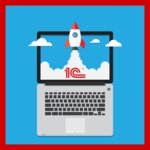 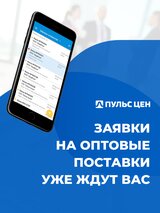 а) өзін-өзі төмен бағалау, өз күшіне сенбеу;б)«әлеуметтік қулықпен», яғни өзін сыйлаумен қатар, оқушы қоғамдық белсенділікпен, қиын және жауапты істерден және мақсаттардан қашқақтайды.Жеткіншектік жас қарама-қайшылыққа және толқынысқа толы, сондықтан мұғалімдер және ата-аналар тарапынан көп зейін аударуды талап етеді. 
психологи 
Даму 
 
барысы 
Даму  
 
жаѓдайы 
Даму 
 
көзі 
Даму  
 
формасы 
Даму 
 
спецификасы 
Дамудыњ 
 
қозѓаушы 
 
күштері 
С.Холл 
 
К.Бюлер 
 
В.Штерн 
 
З.Фрейд 
 
Э.Эриксон 
 
Ж.Пиаже 
Индивидуалдыќтан әлеуметтікке 
 
дейін 
Тұќым ќуалаушылыќ және орта 
Индивид ішінде, оныњ табиѓатында 
бейімделу 
Рекапитуляция концепциясыныњ әр түрлі формалары 
2 фактордыњ 
 
преформизмі 
 
концепциясы 
Л.С.Выготский 
 
А.Н.Леонтьев 
 
Д.Б.Эльконин 
Әлеуметтіктен индивидуалдыќќ дейін 
Мидыњ ж/е ќарым-ќатынастыњ морфо-физиологиялыќ ерекшеліктері 
Индивидтен тыс ортада 
иемдену 
Даму биологиялыќ зањдылыќтар әрекетіне баѓынбай ќоѓамдыќ тарихи зањдылыќтың әркетіне баѓынады. 
Үйрету және іс-әрекет